NÁRODNÁ RADA SLOVENSKEJ REPUBLIKYVII. volebné obdobieČíslo: CRD-837/2019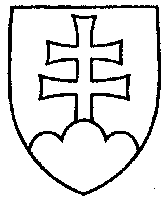 1798UZNESENIENÁRODNEJ RADY SLOVENSKEJ REPUBLIKYzo 14. mája 2019k návrhu poslancov Národnej rady Slovenskej republiky Milana Laurenčíka, Ondreja Dostála a Petra Osuského na vydanie zákona, ktorým sa mení a dopĺňa zákon č. 131/2010 Z. z.
o pohrebníctve (tlač 1414) – prvé čítanie	Národná rada Slovenskej republiky	po prerokovaní uvedeného návrhu zákona v prvom čítanír o z h o d l a,  ž e	podľa § 73 ods. 4 zákona Národnej rady Slovenskej republiky č. 350/1996 Z. z. o rokovacom poriadku Národnej rady Slovenskej republiky v znení neskorších predpisov	nebude pokračovať v rokovaní o tomto návrhu zákona.  Andrej  D a n k o   v. r.predseda  Národnej rady Slovenskej republikyOverovatelia:Peter  K r e s á k   v. r.Anna  V e r e š o v á   v. r.